Auch elektromagnetische Strahlung besteht aus Quantenobjekten, den Photonen. 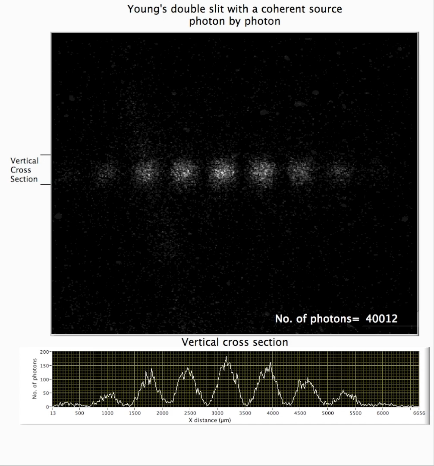 Vergleichen Sie die Eigenschaften von Photonen mit denen anderer Quantenobjekte wie Elektronen oder Neutronen. Gehen Sie auf Gemeinsamkeiten und Unterschiede ein.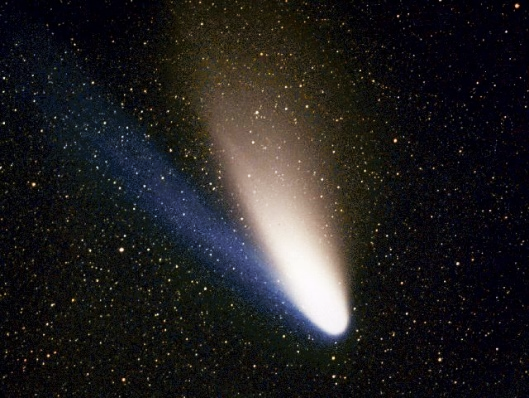 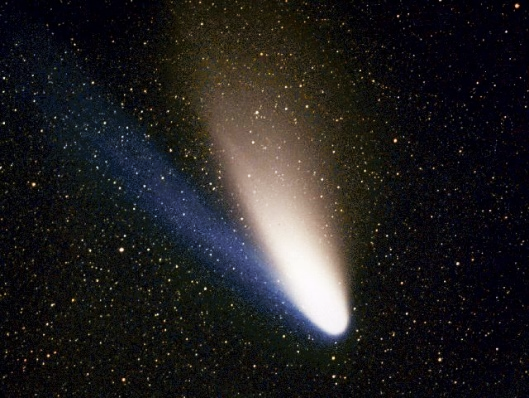 Auch Photonen haben Impuls. Das ergibt sich aus der De-Broglie-Beziehung. Durch den Impuls der Photonen von der Sonne entsteht z.B. der Staubschweif eines Kometen.Die größte Schwierigkeit bei dem vorgestellten Experiment war die geplante Herstellung einzelner Photonen. Sie gelingt z.B. durch Abschwächung von Laserlicht nicht, sondern benötigt spezielle Einzelphoton-Quellen, die bis heute mehr als 10000 € kosten.Auch elektromagnetische Strahlung besteht aus Quantenobjekten, den Photonen. Vergleichen Sie die Eigenschaften von Photonen mit denen anderer Quantenobjekte wie Elektronen oder Neutronen. Gehen Sie auf Gemeinsamkeiten und Unterschiede ein.Auch Photonen haben Impuls. Das ergibt sich aus der De-Broglie-Beziehung. Durch den Impuls der Photonen von der Sonne entsteht z.B. der Staubschweif eines Kometen.Die größte Schwierigkeit bei dem vorgestellten Experiment war die geplante Herstellung einzelner Photonen. Sie gelingt z.B. durch Abschwächung von Laserlicht nicht, sondern benötigt spezielle Einzelphoton-Quellen, die bis heute mehr als 10000 € kosten.